COMPLETING THIS FORMThis form has been divided in sections.  Section 1-7 is mandatory and must be fully completed.  Section 8 is only required if data/materials are being transferred outside of the EEA.You may have already answered some of the questions from this assessment on another form; however, you are required to provide those answers again, in full.  Referring to answers/information from other forms/documents is insufficient; you must provide full answers for all questions asked.  Incomplete forms will be returned to the applicant.TABLE OF CONTENTSSECTION 1 – GENERAL DETAILS- DETAILS OF PERSON COMPLETING THE FORM(LIAISE WITH YOUR LOCAL ETHICS COMMITTEE TO ENSURE THAT YOU ARE SUBMITTING TO THE CORRECT ONE)1.5 - TITLE OF THE RESEARCH STUDY:1.6 - PLEASE PROVIDE A BRIEF LAY (PLAIN ENGLISH) DESCRIPTION OF THE STUDY. PLEASE ENSURE THE LANGUAGE USED IN YOUR ANSWER IS AT A LEVEL SUITABLE FOR USE IN A RESEARCH PARTICIPANT INFORMATION LEAFLET.1.7 – LIST THE AIMS AND OBJECTIVES OF THE STUDY1.8 – IS THE PROCESSING OF DATA LIKELY TO INTERFERE WITH THE ‘RIGHT TO PRIVACY’ UNDER ARTICLE 8 OF THE EUROPEAN CONVENTION ON HUMAN RIGHTS?Right to respect for private and family life1. Everyone has the right to respect for his private and family life, his home and his correspondence.2. There shall be no interference by a public authority with the exercise of this right except such as is in accordance with the law and is necessary in a democratic society in the interests of national security, public safety or the economic well-being of the country, for the prevention of disorder or crime, for the protection of health or morals, or for the protection of the rights and freedoms of others.1.9 – DETAILS OF THE PRINCIPAL INVESTIGATOR IN BEAUMONT HOSPITALSECTION 2 – STAKEHOLDERS2.2 – IF YES, PLEASE SUBMIT A LIST OF ALL SITES PARTICIPATING IN THE STUDY.  2.3 – TYPE OF RESEARCH? (E.G. RESEARCH, CLINICAL TRIAL, RETROSPECTIVE CHART REVIEW ETC.)2.7 – LIST ALL DATA CONTROLLERS OR JOINT CONTROLLERS INVOLVED IN THIS PROJECT; THEIR ROLES AND RESPONSIBILITIES.(THIS SHOULD INCLUDE IF THE ORGANISATION IS COMMERCIAL, NOT-FOR-PROFIT, ACADEMIC ETC.)‘Controller’ means the natural or legal person, public authority, agency or other body which, alone or jointly with others, determines the purposes and means of the processing of personal data; where the purposes and means of such processing are determined by Union or Member State law, the controller or the specific criteria for its nomination may be provided for by Union or Member State law;2.8 – LIST ALL THE DATA PROCESSORS INVOLVED IN THIS PROJECT; THEIR ROLES AND RESPONSIBILITIES.(THIS SHOULD INCLUDE IF THE ORGANISATION IS COMMERCIAL, NOT-FOR-PROFIT, ACADEMIC ETC.)‘Processor’ means a natural or legal person, public authority, agency or other body which processes personal data on behalf of the controller;2.9 – LIST ANY ORGANISATION WHO IS PROVIDING FUNDING OR OTHERWISE SUPPORTS THE PROJECT.2.10 – WHAT AGREEMENTS EXIST / WILL BE IMPLEMENTED, BETWEEN THE ORGANISATIONS ABOVE?(DATA SHARING AGREEMENT, DATA PROCESSING AGREEMENT, MATERIAL TRANSFER AGREEMENT ETC.)2.11 – HAS EVERYONE INVOLVED IN THE HEALTH RESEARCH STUDY RECEIVED TRAINING IN DATA PROTECTION AND ARE THEY AWARE OF THEIR DATA PROTECTION OBLIGATIONS? (PLEASE EXPLAIN)SECTION 3 – INFORMATION AUDIT AND LEGAL BASIS FOR PROCESSING3.1 – WHAT CATEGORIES OF BASIC PERSONAL DATA ARE YOU PROCESSING? (PRIOR TO PSEUDONYMISING OR ANONYMISING THE DATA)‘Personal data’ means any information relating to an identified or identifiable natural person (‘data subject’);DPO NOTE FOR SELECTING THE LEGAL BASIS UNDER ARTICLE 6 OF GDPR:Although consent is mandatory for the processing of data under the Data Protection Act 2018 (Section 36(2))(Health Research) – it is not necessarily the correct legal basis to collect and process the data.ENSURE THAT YOUR LEGAL BASIS BELOW MATCHES THE LEGAL BASIS ON THE PATIENT INFORMATION LEAFLET3.2 – WHAT SPECIAL CATEGORIES OF PERSONAL DATA ARE YOU PROCESSING?(PRIOR TO PSEUDONYMISING OR ANONYMISING THE DATA)‘Data concerning health’ means personal data related to the physical or mental health of a natural person, including the provision of health care services, which reveal information about his or her health status;‘genetic data’ means personal data relating to the inherited or acquired genetic characteristics of a natural person which give unique information about the physiology or the health of that natural person and which result, in particular, from an analysis of a biological sample from the natural person in question;‘biometric data’ means personal data resulting from specific technical processing relating to the physical, physiological or behavioural characteristics of a natural person, which allow or confirm the unique identification of that natural person, such as facial images or dactyloscopic dataGenomics is the study of the genome. It can be defined as the examination of genes and how they function, but it can also encompass structure, function, sequencing, mapping and evolution of DNA sequences and chromosomes.  In healthcare and medical research, the term genomics generally indicates the examination of, part or all of, an individual’s DNA sequence to gain information related to their current or future health, or the investigation of pathogens (and their genomes) that they may be hosting.The World Health Organisation defines genetics as the study of heredity and genomics is defined as the study of genes and their functions, and related techniques.The main difference between genomics and genetics is that genetics scrutinises the functioning and composition of the single gene whereas genomics addresses all genes and their inter-relationship in order to identify their combined influence on the growth and development of the organism.DPO NOTE FOR SELECTING THE LEGAL BASIS UNDER ARTICLE 9 OF GDPR:Although consent is mandatory for the processing of data under the Data Protection Act 2018 (Section 36(2))(Health Research) – it is not necessarily the correct legal basis to collect and process the data. ENSURE THAT YOUR LEGAL BASIS BELOW MATCHES THE LEGAL BASIS ON THE PATIENT INFORMATION LEAFLETSECTION 4 – SELECTION, RECRUITMENT AND CONSENT4.1 – HOW ARE YOU SELECTING AND RECRUITING PARTICIPANTS IN BEAUMONT HOSPITAL?Consent is mandatory under the Disability Act 2005(b) the consent of the person to the processing of any genetic data to be derived from the testing has been obtained in accordance with the Acts.4.4 - IF NO, PLEASE JUSTIFY.YOU MUST PROVIDE A FULL AND DETAILED EXPLANATION AS TO WHY INFORMED CONSENT WILL NOT BE OBTAINED. PLEASE NOTE EXPLICIT CONSENT TO PROCESS PERSONAL DATA FOR RESEARCH PURPOSES IS MANDATORY UNDER THE DATA PROTECTION ACT 2018 (SECTION 36 (2)) (HEALTH RESEARCH) REGULATIONS UNLESS THE DATA IS ANONYMOUS OR A ‘CONSENT DECLARATION’ HAS BEEN OBTAINED OR AN EXEMPTION UNDER THE DATA PROTECTION ACT 2018 (SECTION 36 (2)) (HEALTH RESEARCH) (AMENDMENT) REGULATIONS 2021 APPLIES.4.5 IF YES, PLEASE OUTLINE THE CONSENT PROCESS IN FULL.(HOW WILL CONSENT BE OBTAINED, WHEN AND BY WHOM ETC.)4.7 – IF YOU ANSWERED NO PLEASE STATE WHETHER:A CONSENT DECLARATION HAS BEEN OBTAINED IN ADVANCE OF COMMENCING THE RESEARCH;THE INDIVIDUAL’S “LEGAL REPRESENTATIVE” CONSENTED; (APPLICABLE TO ADULTS WITH A POWER OF ATTORNEY, OR WHO ARE WARDS OF COURT ONLY)THE DATA HAS BEEN ANONYMISED. OrAN EXEMPTION UNDER THE DATA PROTECTION ACT 2018 (SECTION 36 (2)) (HEALTH RESEARCH) (AMENDMENT) REGULATIONS 2021 APPLIES.4.8 – WHAT ARRANGEMENTS ARE IN PLACE FOR RESEARCH PARTICIPANTS WHO REGAIN THEIR CAPACITY DURING THE STUDY?4.10 - IF NO, PLEASE JUSTIFY.  4.12 - IF YES, PLEASE ELABORATE.4.13 - IF NO, PLEASE JUSTIFY AND EXPLAIN WHY AN INSTANTANEOUS DECISION IS REASONABLE HAVING REGARD TO THE RIGHTS OF THE PROSPECTIVE RESEARCH PARTICIPANTS AND THE RISKS OF THE STUDY. 4.15 - IF NO, PLEASE ELABORATE.(PLEASE NOTE EXPLICIT CONSENT IS MANDATORY UNDER THE DATA PROTECTION ACT 2018 (SECTION 36 (2)) (HEALTH RESEARCH) REGULATIONS 2018 UNLESS THE DATA IS ANONYMOUS OR A ‘CONSENT DECLARATION HAS BEEN OBTAINED’ OR AN EXEMPTION UNDER THE DATA PROTECTION ACT 2018 (SECTION 36 (2)) (HEALTH RESEARCH) (AMENDMENT) REGULATIONS 2021 APPLIES.)4.16 - IF YES, PLEASE CONFIRM THAT A COPY OF THE ‘EXPLICIT CONSENT’ WILL BE PROVIDED TO THE DATA SUBJECT PRIOR TO THE COMMENCEMENT OF THE HEALTH RESEARCH.  (THIS IS MANDATORY REQUIREMENT UNDER THE DATA PROTECTION ACT 2018 (SECTION 36 (2)) (HEALTH RESEARCH) (AMENDMENT) REGULATIONS 2021.)SECTION 5 – DATA PROCESSING AND INFORMATION FLOWS5.1 - PLEASE SPECIFY WHICH ARRANGEMENTS ARE IN PLACE TO ENSURE THAT PERSONAL DATA WILL BE PROCESSED AS IS NECESSARY;TO ACHIEVE THE OBJECTIVE OF THE HEALTH RESEARCH AND;TO ENSURE THAT SHALL NOT BE PROCESSED IN SUCH A WAY THAT DAMAGE OR DISTRESS TO THE DATA SUBJECT? 5.2 - PLEASE SPECIFY ANY PERSON OTHER THAN THE NAMED DATA CONTROLLER, JOINT CONTROLLERS OR PROCESSORS WITH WHOM IT IS INTENDED TO SHARE ANY OF THE PERSONAL DATA OR SAMPLES COLLECTED (INCLUDING WHERE IT HAS BEEN PSEUDONYMISED OR ANONYMISED) AND THE PURPOSE OF SUCH SHARING.5.3 - PLEASE SPECIFY THE MEASURES IN PLACE THAT DEMONSTRATE COMPLIANCE WITH THE DATA MINIMISATION PRINCIPLE (IS IT ADEQUATE, RELEVANT AND LIMITED TO WHAT IS NECESSARY?)5.4 - PLEASE SPECIFY THE CONTROLS IN PLACE TO LIMIT ACCESS TO THE PERSONAL DATA UNDERGOING PROCESSING IN ORDER TO PREVENT UNAUTHORISED CONSULTATION, ALTERATION, DISCLOSURE OR ERASURE OF PERSONAL DATA.5.5 - PLEASE SPECIFY THE CONTROLS IN PLACE TO LOG WHETHER AND BY WHOM PERSONAL DATA HAS BEEN CONSULTED, ALTERED, DISCLOSED OR ERASED. 5.6 - PLEASE SPECIFY MEASURES TO PROTECT THE SECURITY OF THE PERSONAL DATA CONCERNED.5.7 - PLEASE SPECIFY THE ARRANGEMENTS TO ANONYMISE, ARCHIVE OR DESTROY PERSONAL DATA AND/OR SAMPLES ONCE THE HEALTH RESEARCH HAS BEEN COMPLETED.5.8 - PLEASE SPECIFY OTHER TECHNICAL AND ORGANISATIONAL MEASURES DESIGNED TO ENSURE THAT PROCESSING IS CARRIED OUT IN ACCORDANCE WITH THE DATA PROTECTION REGULATION, TOGETHER WITH PROCESSES FOR TESTING AND EVALUATING THE EFFECTIVENESS OF SUCH MEASURES.5.9 - PLEASE SPECIFY WHICH ARRANGEMENTS ARE IN PLACE TO ENSURE THAT PERSONAL DATA IS PROCESSED IN A TRANSPARENT MANNER.5.10 - WHAT MEDIA OF DATA WILL BE COLLECTED?5.11 - WOULD YOU CLASS THE DATA COLLECTED IN THIS STUDY AS ANONYMOUS, PSEUDONYMISED OR IDENTIFIABLE DATA?5.12 - IF ‘PSEUDONYMISED’, PLEASE CONFIRM WHO WILL RETAIN THE ‘KEY’ TO RE-IDENTIFY THE DATA?5.13 - WHERE WILL DATA WHICH IS COLLECTED BE STORED?5.15 - IF YES, PLEASE ELABORATE. 5.16 - WHERE WILL DATA ANALYSIS TAKE PLACE AND WHO WILL PERFORM DATA ANALYSIS (IF KNOWN)?5.18 - IF YES, FOR HOW LONG, FOR WHAT PURPOSE, AND WHERE WILL IT BE RETAINED?5.19 - PLEASE COMMENT ON THE CONFIDENTIALITY OF COLLECTED DATA.5.22 - IF YES, PLEASE ELABORATE.IF ANSWER IS NO, PLEASE SKIP REMAINING QUESTIONS IN SECTION 55.24 - IF YES, PLEASE ELABORATE. 5.25 - WHO WILL ACCESS THESE HEALTHCARE RECORDS? (CONSENT IS REQUIRED FROM THE PATIENT TO ACCESS HEALTHCARE RECORDS FOR RESEARCH PURPOSES UNLESS A ‘CONSENT DECLARATION’ HAS BEEN GRANTED OR THE RECORDS ARE ANONYMOUS OR AN EXEXMPTION UNDER THE DATA PROTECTION ACT 2018 (SECTION 36(2)) (HEALTH RESEARCH)(AMENDMENT) REGUALTIONS 2021 APPLIES).IF ANSWER IS YES, PLEASE SKIP REMAINING QUESTIONS IN SECTION 55.27 - WHO OR WHAT LEGAL ENTITY IS THE DATA CONTROLLER IN RESPECT OF THE HEALTHCARE RECORDS?5.28 - WHAT MEASURES HAVE BEEN PUT IN PLACE BY THE DATA CONTROLLER WHICH MAY MAKE ACCESS TO HEALTHCARE RECORDS PERMISSIBLE WITHOUT CONSENT?(A ‘CONSENT DECLARATION’ OR ANONYMISED RECORDS OR AN EXEMPTION UNDER THE DATA PROTECTION ACT 2018 (SECTION 36 (2)) (HEALTH RESEARCH) (AMENDMENT) REGULATIONS 2021 ARE THE ONLY OPTIONS HERE.)SECTION 6 – RISK ASSESSMENTRISK ASSESSMENTS ARE ESSENTIAL TO DPIA’s.  IT IS IMPORTANT TO CAPTURE ALL OF THE RISKS ASSOCIATED WITH THE PROCESS AND ENSURE THAT SUITABLE MEASURE ARE IN PLACE TO REDUCE OR ELIMINATE THOSE RISKS.THIS SHOULD BE COMPLETED BY THE RESEARCHER.THIS DPIA WILL BE CONSIDERED INCOMPLETE IF THE RISK ASSESSMENT REMAINS BLANK.IF YOU HAVE DETERMINED THAT THERE ARE NO RISKS WITHIN THIS RESEARCH PROJECT PLEASE INDICATE THAT FACT AT THE END OF THIS SECTION.TABLE 1 - IDENTIFY THE RISKSTABLE 2 - IDENTIFY THE SOLUTIONS OR MITIGATING FACTORSTABLE 3 – INTREGRATE THE DPIA OUTCOMES BACK INTO THE PROJECT PLANSECTION 7 – DATA SUBJECT RIGHTS (CHECKLIST)SECTION 8 – TRANSFER IMPACT ASSESSMENTA TRANSFER IMPACT ASSESSMENT (TIA) IS REQUIRED WHEN TRANSFERRING PERSONAL DATA TO A THIRD COUNTRY OUTSIDE OF THE EEA, NOT COVERED BY AN ADEQUACY DECISION (GDPR, ARTICLE 45)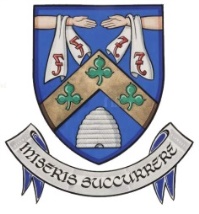 BEAUMONT HOSPITAL & RCSIDATA PROTECTION IMPACT ASSESSMENT TEMPLATEFOR RESEARCH AND CLINICAL TRIALS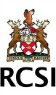 PURPLE TEXTPURPLE TEXTUSED TO FURTHER EXPLAIN QUESTIONSRed TextRed TextDefinitions or ReferenceGREEN HIGHLIGHTSINDICATES WHERE SIMILAR QUESTIONS ARE LOCATED ON THE BEAUMONT HOSPITAL RESEARCH ETHICS APPLICATION FORMHIGHLIGHTED TEXTINDICATES NEW QUESTIONS THAT YOU HAVE NOT ANSWERED ON THE BEAUMONT HOSPITAL RESEARCH ETHICS APPLICATION FORMSECTION 1GENERAL DETAILSSECTION 2STAKEHOLDERSSECTION 3INFORMATION AUDIT AND LEGAL BASIS FOR PROCESSINGSECTION 4SELECTION, RECRUITMENT AND CONSENTSECTION 5DATA PROCESSING AND INFORMATION FLOWSSECTION 6RISK ASSESSMENTSECTION 7DATA SUBJECTS’ RIGHTS – CHECKLISTSECTION 8TRANSFER IMPACT ASSESSMENTNAMEORGANISATIONE-MAILPHONE1.2 - THIS PROJECT REQUESTS THE USE OF PERSONAL DATA CURRENTLY HELD BY BEAUMONT HOSPITAL.(PLEASE TICK THIS BOX IF YOU WILL BE USING BEAUMONT HOSPITAL DATA WHETHER IT IS IDENTIFIABLE, PSEUDONYMISED OR ANONYMISED.)1.2 - THIS PROJECT REQUESTS THE USE OF PERSONAL DATA CURRENTLY HELD BY BEAUMONT HOSPITAL.(PLEASE TICK THIS BOX IF YOU WILL BE USING BEAUMONT HOSPITAL DATA WHETHER IT IS IDENTIFIABLE, PSEUDONYMISED OR ANONYMISED.)1.2 - THIS PROJECT REQUESTS THE USE OF PERSONAL DATA CURRENTLY HELD BY BEAUMONT HOSPITAL.(PLEASE TICK THIS BOX IF YOU WILL BE USING BEAUMONT HOSPITAL DATA WHETHER IT IS IDENTIFIABLE, PSEUDONYMISED OR ANONYMISED.)1.3 - ARE YOU SEEKING ETHICAL APPROVAL FOR THIS STUDY?1.4 - WHAT ETHICS COMMITTEE ARE YOU SUBMITTING TO?A1B3B5A2NAMENAMEDEPARTMENTTITLETITLEE-MAIL2.1 – IS THIS A MULTI-SITE STUDY?2.1 – IS THIS A MULTI-SITE STUDY?A2(a)A2(c)2.4 – STUDY START DATE2.4 – STUDY START DATE2.5 – STUDY END DATE2.5 – STUDY END DATEB1B22.6 – HOW MANY INDIVIDUALS ARE YOU RECRUITING FROM BEAUMONT HOSPITAL?2.6 – HOW MANY INDIVIDUALS ARE YOU RECRUITING FROM BEAUMONT HOSPITAL?2.6 – HOW MANY INDIVIDUALS ARE YOU RECRUITING FROM BEAUMONT HOSPITAL?2.6 – HOW MANY INDIVIDUALS ARE YOU RECRUITING FROM BEAUMONT HOSPITAL?B12Organisation NameJurisdiction / CountryRoleOrganisation NameJurisdiction / CountryRoleE2.3E2.5BASIC PERSONAL DATA(SELECT ALL THAT APPLY)LEGAL BASIS FROM ARTICLE 6 OF GDPR(SELECT THE MOST APPROPRIATE LEGAL BASIS FROM THE LIST BELOW)SPECIAL CATEGORY DATA(SELECT ALL THAT APPLY)3.3 - IF YOU SELECTED GENETIC DATA OR GENOMIC DATA, PLEASE SPECIFY THE NATURE AND PURPOSE OF THE TESTING.LEGAL BASIS FROM ARTICLE 9 OF GDPR(SELECT THE MOST APPROPRIATE LEGAL BASIS FROM THE LIST BELOW)C1.1 AND C1.24.2 - WILL CONSENT BE OBTAINED FOR COLLECTING OR PROCESSING GENETIC/GENOMIC DATA?4.2 - WILL CONSENT BE OBTAINED FOR COLLECTING OR PROCESSING GENETIC/GENOMIC DATA?F5.2(a)4.3 - WILL INFORMED CONSENT TO TAKE PART IN THE RESEARCH BE OBTAINED?  4.3 - WILL INFORMED CONSENT TO TAKE PART IN THE RESEARCH BE OBTAINED?  C2.1(a)C2.1(b)C2.1(c)4.6 - WILL ALL OF THE PARTICIPANTS HAVE THE CAPACITY TO GIVE INFORMED CONSENT?4.6 - WILL ALL OF THE PARTICIPANTS HAVE THE CAPACITY TO GIVE INFORMED CONSENT?C3.1(a)C3.5C3.64.9 - WILL PARTICIPANTS BE INFORMED OF THEIR RIGHT TO REFUSE TO PARTICIPATE AND THEIR RIGHT TO WITHDRAW FROM THIS RESEARCH STUDY?4.9 - WILL PARTICIPANTS BE INFORMED OF THEIR RIGHT TO REFUSE TO PARTICIPATE AND THEIR RIGHT TO WITHDRAW FROM THIS RESEARCH STUDY?C2.2(a)C2.2(b)4.11 - WILL THERE BE A TIME INTERVAL BETWEEN GIVING INFORMATION AND SEEKING CONSENT?4.11 - WILL THERE BE A TIME INTERVAL BETWEEN GIVING INFORMATION AND SEEKING CONSENT?C2.3(a)C2.3(b)C2.3(c)4.14 - WILL EXPLICIT CONSENT BE SOUGHT FOR THE PROCESSING OF DATA?4.14 - WILL EXPLICIT CONSENT BE SOUGHT FOR THE PROCESSING OF DATA?E1.1(a)E1.1(b)E1.1(c)E2.1E2.4E2.7E2.8E2.9E2.10E2.11E2.12E2.13E3.1E3.2(a)E3.2(b)E3.35.14 - WILL DATA COLLECTED BE AT ANY STAGE LEAVING THE SITE(S) OF ORIGIN?5.14 - WILL DATA COLLECTED BE AT ANY STAGE LEAVING THE SITE(S) OF ORIGIN?E3.4(a)E3.4(b)E3.55.17 - AFTER DATA ANALYSIS HAS TAKEN PLACE, WILL DATA BE RETAINED?5.17 - AFTER DATA ANALYSIS HAS TAKEN PLACE, WILL DATA BE RETAINED?E3.6(a)E3.6(b)E3.75.20 - WILL ANY OF THE INTERVIEW DATA COLLECTED CONSIST OF AUDIO RECORDINGS / VIDEO RECORDINGS? 5.20 - WILL ANY OF THE INTERVIEW DATA COLLECTED CONSIST OF AUDIO RECORDINGS / VIDEO RECORDINGS? 5.21 - WILL ANY OF THE STUDY DATA COLLECTED CONSIST OF PHOTOGRAPHS/ VIDEO RECORDINGS?5.21 - WILL ANY OF THE STUDY DATA COLLECTED CONSIST OF PHOTOGRAPHS/ VIDEO RECORDINGS?E3.9(a)E3.9(b)5.23 - DOES THE STUDY INVOLVE ACCESS TO HEALTHCARE RECORDS (HARD COPY / ELECTRONIC)?  5.23 - DOES THE STUDY INVOLVE ACCESS TO HEALTHCARE RECORDS (HARD COPY / ELECTRONIC)?  E4.1(a)E4.1(b)E4.1(c)5.26 - WILL CONSENT BE SOUGHT FROM PATIENTS FOR RESEARCH TEAM MEMBERS TO ACCESS THEIR HEALTHCARE RECORDS?E4.1(d)E4.2(a)E4.2(b)IMPACTIMPACTIMPACTIMPACTIMPACT1 -Negligible2 -Minor3 -Moderate4 -Major5 -CriticalLIKELIHOOD1 - Rare12345LIKELIHOOD2 – Unlikely246810LIKELIHOOD3 – Possible3691215LIKELIHOOD4 – Likely48121620LIKELIHOOD5 – Almost Certain5101520256.1 – HAVING COMPLETED ALL OTHER SECTIONS OF THIS DPIA - I HAVE DETERMINED THAT THERE ARE NO DATA PROTECTION OR PRIVACY RISKS IN THIS PROJECT(ONLY TICK THIS BOX IF YOU HAVE DETERMINED THAT THERE ARE NO RISKS IN THE PROJECT.  OTHERWISE COMPLETE THE RISK TABLES BELOW)6.2 – NAME OF PERSON MAKING THIS DETERMINATION6.1 – HAVING COMPLETED ALL OTHER SECTIONS OF THIS DPIA - I HAVE DETERMINED THAT THERE ARE NO DATA PROTECTION OR PRIVACY RISKS IN THIS PROJECT(ONLY TICK THIS BOX IF YOU HAVE DETERMINED THAT THERE ARE NO RISKS IN THE PROJECT.  OTHERWISE COMPLETE THE RISK TABLES BELOW)6.1 – HAVING COMPLETED ALL OTHER SECTIONS OF THIS DPIA - I HAVE DETERMINED THAT THERE ARE NO DATA PROTECTION OR PRIVACY RISKS IN THIS PROJECT(ONLY TICK THIS BOX IF YOU HAVE DETERMINED THAT THERE ARE NO RISKS IN THE PROJECT.  OTHERWISE COMPLETE THE RISK TABLES BELOW)Ref. No.Privacy issue - Element of the initiative that gives rise to the riskRisk to individuals(complete if appropriate to issue or put not applicable)Compliance risk(complete if appropriate to issue or put not applicable)Associated organisation / corporate risk(complete if appropriate to issue or put not applicable)Risk ScoreRisk ScoreRisk ScoreRef. No.Privacy issue - Element of the initiative that gives rise to the riskRisk to individuals(complete if appropriate to issue or put not applicable)Compliance risk(complete if appropriate to issue or put not applicable)Associated organisation / corporate risk(complete if appropriate to issue or put not applicable)LikelihoodImpactRisk StatusRef. No.Risk – taken from column (a), (b) and/or (c) above in table 1.Proposed solution(s) / mitigating action(s)Anticipated risk score following mitigationAnticipated risk score following mitigationAnticipated risk score following mitigationResult: is the risk accepted, eliminated, or reduced?Risk to individuals is now OK?Signed off by?Ref. No.Risk – taken from column (a), (b) and/or (c) above in table 1.Proposed solution(s) / mitigating action(s)LikelihoodImpactRisk StatusResult: is the risk accepted, eliminated, or reduced?Risk to individuals is now OK?Signed off by?Ref. No.Action to be takenDate for completion of actionsResponsibility for actionCurrent status / progressRef. No.Action to be takenDate for completion of actionsResponsibility for actionCurrent status / progressDATA SUBJECT RIGHTSYESPARTIAL OR LIMITED RIGHTSNO7.1 - Data subjects’ know the purpose or reason for processing their personal data7.2 - Data subjects’ know the legal basis under which you are processing their data7.3 - Data subjects’ know who are the recipients of their data7.4 - Data subjects’ know how long their data will be stored for7.5 - Data controller has a mechanism to deal with data protection breaches7.6 - Data subjects’ have the right to withdraw consent and how to go about this7.7 - Data subjects’ have the right to lodge a complaint with the data protection 8.1 - commission7.8 - Data subjects’ have a right to request access to their data and a copy of it7.9 - Data subjects’ have a right to restrict or object to processing7.10 - Data subjects’ have a right to have any inaccurate information about them corrected or deleted7.11 - Data subjects’ have a right to have their personal data deleted7.12 - Data subjects’ have a right to data portability, meaning they have a right to move their data from one controller to another in a readable format7.13 - Data subjects’ have the right to know if there will be any automated decision making, including profiling and have a right to object to automated processing including profiling7.14 - There will be no disclosure of the personal data unless that disclosure is required by law or the data subject have given explicit consent to the disclosure7.15 - Data subjects will be informed if you wish to transfer their data to a country outside of the EEA and suitable safeguards will be put in place to protect their data7.16 - The risk assessment in Section 6 has been completed and all known risks have been mitigated or reduced to an acceptable levelTHE TABLE BELOW REPRESENTS COUNTRIES WITH GDPR ADEQUACY. THE TABLE BELOW REPRESENTS COUNTRIES WITH GDPR ADEQUACY. AndorraJapanArgentinaJerseyCanada (commercial organisations)New ZealandFaroe IslandsRepublic of KoreaGuernseySwitzerlandIsraelUnited Kingdom (sunset clause 27 June 2025)Isle of ManUruguay8.1 – KNOW YOUR TRANSFER – MAP THE TRANSFERSWHAT DATA ARE YOU TRANSFERRING? WHERE IS IT GOING? ETC.8.1 – KNOW YOUR TRANSFER – MAP THE TRANSFERSWHAT DATA ARE YOU TRANSFERRING? WHERE IS IT GOING? ETC.8.1 – KNOW YOUR TRANSFER – MAP THE TRANSFERSWHAT DATA ARE YOU TRANSFERRING? WHERE IS IT GOING? ETC.8.1 – KNOW YOUR TRANSFER – MAP THE TRANSFERSWHAT DATA ARE YOU TRANSFERRING? WHERE IS IT GOING? ETC.8.1 – KNOW YOUR TRANSFER – MAP THE TRANSFERSWHAT DATA ARE YOU TRANSFERRING? WHERE IS IT GOING? ETC.8.1 – KNOW YOUR TRANSFER – MAP THE TRANSFERSWHAT DATA ARE YOU TRANSFERRING? WHERE IS IT GOING? ETC.8.1 – KNOW YOUR TRANSFER – MAP THE TRANSFERSWHAT DATA ARE YOU TRANSFERRING? WHERE IS IT GOING? ETC.8.1 – KNOW YOUR TRANSFER – MAP THE TRANSFERSWHAT DATA ARE YOU TRANSFERRING? WHERE IS IT GOING? ETC.8.2 – ARE THERE ANY LAWS IN THE THIRD COUNTRY THAT MIGHT IMPINGE ON THE IMPORTERS ABILITY TO COMPLY WITH APPROPRIATE SAFEGUARDS?IS THE DATA IMPORTER SUBJECT TO THEIR ‘HOME’ COUNTRY’S SURVEILLANCE OR MANDATORY DISCLOSURE LAWS?IF YES, PLEASE SPECIFY THE LAW AND HOW MANY SUCH REQUESTS THE IMPORTER RECEIVED IN THE PAST 24 MONTHS8.2 – ARE THERE ANY LAWS IN THE THIRD COUNTRY THAT MIGHT IMPINGE ON THE IMPORTERS ABILITY TO COMPLY WITH APPROPRIATE SAFEGUARDS?IS THE DATA IMPORTER SUBJECT TO THEIR ‘HOME’ COUNTRY’S SURVEILLANCE OR MANDATORY DISCLOSURE LAWS?IF YES, PLEASE SPECIFY THE LAW AND HOW MANY SUCH REQUESTS THE IMPORTER RECEIVED IN THE PAST 24 MONTHS8.2 – ARE THERE ANY LAWS IN THE THIRD COUNTRY THAT MIGHT IMPINGE ON THE IMPORTERS ABILITY TO COMPLY WITH APPROPRIATE SAFEGUARDS?IS THE DATA IMPORTER SUBJECT TO THEIR ‘HOME’ COUNTRY’S SURVEILLANCE OR MANDATORY DISCLOSURE LAWS?IF YES, PLEASE SPECIFY THE LAW AND HOW MANY SUCH REQUESTS THE IMPORTER RECEIVED IN THE PAST 24 MONTHS8.2 – ARE THERE ANY LAWS IN THE THIRD COUNTRY THAT MIGHT IMPINGE ON THE IMPORTERS ABILITY TO COMPLY WITH APPROPRIATE SAFEGUARDS?IS THE DATA IMPORTER SUBJECT TO THEIR ‘HOME’ COUNTRY’S SURVEILLANCE OR MANDATORY DISCLOSURE LAWS?IF YES, PLEASE SPECIFY THE LAW AND HOW MANY SUCH REQUESTS THE IMPORTER RECEIVED IN THE PAST 24 MONTHS8.2 – ARE THERE ANY LAWS IN THE THIRD COUNTRY THAT MIGHT IMPINGE ON THE IMPORTERS ABILITY TO COMPLY WITH APPROPRIATE SAFEGUARDS?IS THE DATA IMPORTER SUBJECT TO THEIR ‘HOME’ COUNTRY’S SURVEILLANCE OR MANDATORY DISCLOSURE LAWS?IF YES, PLEASE SPECIFY THE LAW AND HOW MANY SUCH REQUESTS THE IMPORTER RECEIVED IN THE PAST 24 MONTHS8.2 – ARE THERE ANY LAWS IN THE THIRD COUNTRY THAT MIGHT IMPINGE ON THE IMPORTERS ABILITY TO COMPLY WITH APPROPRIATE SAFEGUARDS?IS THE DATA IMPORTER SUBJECT TO THEIR ‘HOME’ COUNTRY’S SURVEILLANCE OR MANDATORY DISCLOSURE LAWS?IF YES, PLEASE SPECIFY THE LAW AND HOW MANY SUCH REQUESTS THE IMPORTER RECEIVED IN THE PAST 24 MONTHS8.2 – ARE THERE ANY LAWS IN THE THIRD COUNTRY THAT MIGHT IMPINGE ON THE IMPORTERS ABILITY TO COMPLY WITH APPROPRIATE SAFEGUARDS?IS THE DATA IMPORTER SUBJECT TO THEIR ‘HOME’ COUNTRY’S SURVEILLANCE OR MANDATORY DISCLOSURE LAWS?IF YES, PLEASE SPECIFY THE LAW AND HOW MANY SUCH REQUESTS THE IMPORTER RECEIVED IN THE PAST 24 MONTHS8.2 – ARE THERE ANY LAWS IN THE THIRD COUNTRY THAT MIGHT IMPINGE ON THE IMPORTERS ABILITY TO COMPLY WITH APPROPRIATE SAFEGUARDS?IS THE DATA IMPORTER SUBJECT TO THEIR ‘HOME’ COUNTRY’S SURVEILLANCE OR MANDATORY DISCLOSURE LAWS?IF YES, PLEASE SPECIFY THE LAW AND HOW MANY SUCH REQUESTS THE IMPORTER RECEIVED IN THE PAST 24 MONTHS8.3 – WHICH DATA PROTECTION MECHANISM IS BEING RELIED UPON FOR THE DATA TRANSFER?WITH REFERENCE TO GDPR ARTICLES 46-49(I.E. SCCs, BCRs, DEROGATION)8.3 – WHICH DATA PROTECTION MECHANISM IS BEING RELIED UPON FOR THE DATA TRANSFER?WITH REFERENCE TO GDPR ARTICLES 46-49(I.E. SCCs, BCRs, DEROGATION)8.3 – WHICH DATA PROTECTION MECHANISM IS BEING RELIED UPON FOR THE DATA TRANSFER?WITH REFERENCE TO GDPR ARTICLES 46-49(I.E. SCCs, BCRs, DEROGATION)8.3 – WHICH DATA PROTECTION MECHANISM IS BEING RELIED UPON FOR THE DATA TRANSFER?WITH REFERENCE TO GDPR ARTICLES 46-49(I.E. SCCs, BCRs, DEROGATION)8.3 – WHICH DATA PROTECTION MECHANISM IS BEING RELIED UPON FOR THE DATA TRANSFER?WITH REFERENCE TO GDPR ARTICLES 46-49(I.E. SCCs, BCRs, DEROGATION)8.3 – WHICH DATA PROTECTION MECHANISM IS BEING RELIED UPON FOR THE DATA TRANSFER?WITH REFERENCE TO GDPR ARTICLES 46-49(I.E. SCCs, BCRs, DEROGATION)8.3 – WHICH DATA PROTECTION MECHANISM IS BEING RELIED UPON FOR THE DATA TRANSFER?WITH REFERENCE TO GDPR ARTICLES 46-49(I.E. SCCs, BCRs, DEROGATION)8.3 – WHICH DATA PROTECTION MECHANISM IS BEING RELIED UPON FOR THE DATA TRANSFER?WITH REFERENCE TO GDPR ARTICLES 46-49(I.E. SCCs, BCRs, DEROGATION)8.3.1 – Standard Contractual Clauses (SCCs)8.3.2 – Binding Corporate Rules (BCRs)8.3.3 – Derogation (Article 49 GDPR)8.3.4 – Other8.4 – IS THERE A LIKELIHOOD THAT THE DATA WILL BE FURTHER TRANSFERRED TO ANOTHER THIRD COUNTRY?IF YES, PLEASE GIVE DETAILS OF ONWARD TRANSFERS.8.4 – IS THERE A LIKELIHOOD THAT THE DATA WILL BE FURTHER TRANSFERRED TO ANOTHER THIRD COUNTRY?IF YES, PLEASE GIVE DETAILS OF ONWARD TRANSFERS.8.4 – IS THERE A LIKELIHOOD THAT THE DATA WILL BE FURTHER TRANSFERRED TO ANOTHER THIRD COUNTRY?IF YES, PLEASE GIVE DETAILS OF ONWARD TRANSFERS.8.4 – IS THERE A LIKELIHOOD THAT THE DATA WILL BE FURTHER TRANSFERRED TO ANOTHER THIRD COUNTRY?IF YES, PLEASE GIVE DETAILS OF ONWARD TRANSFERS.8.4 – IS THERE A LIKELIHOOD THAT THE DATA WILL BE FURTHER TRANSFERRED TO ANOTHER THIRD COUNTRY?IF YES, PLEASE GIVE DETAILS OF ONWARD TRANSFERS.8.4 – IS THERE A LIKELIHOOD THAT THE DATA WILL BE FURTHER TRANSFERRED TO ANOTHER THIRD COUNTRY?IF YES, PLEASE GIVE DETAILS OF ONWARD TRANSFERS.8.4 – IS THERE A LIKELIHOOD THAT THE DATA WILL BE FURTHER TRANSFERRED TO ANOTHER THIRD COUNTRY?IF YES, PLEASE GIVE DETAILS OF ONWARD TRANSFERS.8.4 – IS THERE A LIKELIHOOD THAT THE DATA WILL BE FURTHER TRANSFERRED TO ANOTHER THIRD COUNTRY?IF YES, PLEASE GIVE DETAILS OF ONWARD TRANSFERS.8.5 – RE-EVALUATE AT APPROPRIATE INTERVALS THE LEVEL OF PROTECTION AFFORDED TO THE PERSONAL DATA YOU TRANSFER TO THIRD COUNTRIES.PLEASE INDICATE HOW OFTEN THE TRANSFER IMPACT ASSESSMENT WILL BE REVIEWED.8.5 – RE-EVALUATE AT APPROPRIATE INTERVALS THE LEVEL OF PROTECTION AFFORDED TO THE PERSONAL DATA YOU TRANSFER TO THIRD COUNTRIES.PLEASE INDICATE HOW OFTEN THE TRANSFER IMPACT ASSESSMENT WILL BE REVIEWED.8.5 – RE-EVALUATE AT APPROPRIATE INTERVALS THE LEVEL OF PROTECTION AFFORDED TO THE PERSONAL DATA YOU TRANSFER TO THIRD COUNTRIES.PLEASE INDICATE HOW OFTEN THE TRANSFER IMPACT ASSESSMENT WILL BE REVIEWED.8.5 – RE-EVALUATE AT APPROPRIATE INTERVALS THE LEVEL OF PROTECTION AFFORDED TO THE PERSONAL DATA YOU TRANSFER TO THIRD COUNTRIES.PLEASE INDICATE HOW OFTEN THE TRANSFER IMPACT ASSESSMENT WILL BE REVIEWED.8.5 – RE-EVALUATE AT APPROPRIATE INTERVALS THE LEVEL OF PROTECTION AFFORDED TO THE PERSONAL DATA YOU TRANSFER TO THIRD COUNTRIES.PLEASE INDICATE HOW OFTEN THE TRANSFER IMPACT ASSESSMENT WILL BE REVIEWED.8.5 – RE-EVALUATE AT APPROPRIATE INTERVALS THE LEVEL OF PROTECTION AFFORDED TO THE PERSONAL DATA YOU TRANSFER TO THIRD COUNTRIES.PLEASE INDICATE HOW OFTEN THE TRANSFER IMPACT ASSESSMENT WILL BE REVIEWED.8.5 – RE-EVALUATE AT APPROPRIATE INTERVALS THE LEVEL OF PROTECTION AFFORDED TO THE PERSONAL DATA YOU TRANSFER TO THIRD COUNTRIES.PLEASE INDICATE HOW OFTEN THE TRANSFER IMPACT ASSESSMENT WILL BE REVIEWED.8.5 – RE-EVALUATE AT APPROPRIATE INTERVALS THE LEVEL OF PROTECTION AFFORDED TO THE PERSONAL DATA YOU TRANSFER TO THIRD COUNTRIES.PLEASE INDICATE HOW OFTEN THE TRANSFER IMPACT ASSESSMENT WILL BE REVIEWED.